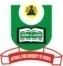 NATIONAL OPEN UNIVERSITY OF NIGERIAUNIVERSITY VILLAGE, PLOT 91 CADASTRAL ZONE, NNAMDI AZIKWEFACULTY OF SCIENCES JANUARY/FEBRUARY, 2018 EXAMINATIONS COURSE CODE:	ESM 403TIME ALLOWED: 2 HOURSCOURSE TITLE: 	ENVIRONMENTAL PERCEPTIONCREDIT UNIT: 2Instruction: Attempt question number one (1) and any other three (3). Justify the view that the greatest advocates of environmental possibilism came from France and Germany.(25marks)Discuss the concept of environmental determinism(15marks) Discuss the effects of agriculture and mineral exploitation on the lithosphere. (15marks).With relevant examples, discuss the activities of the spheres of the environment  (15marks)Discuss the impact of man on the lithosphere (15marks)